The Third Sunday in LentMarch 15th 2020 at 10:00 amThe Holy Eucharist: Rite II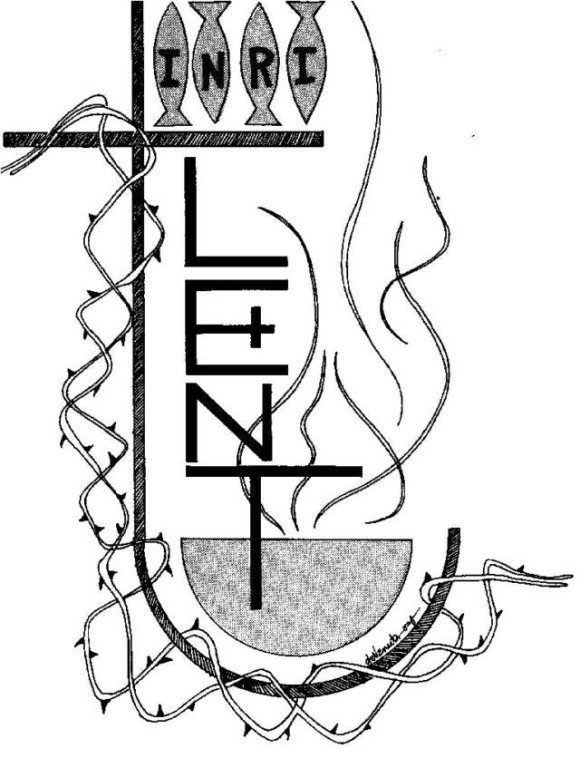 ++++++++++++++++++++++++++++++++++++++++++INFORMATION FOR NEWCOMERS: WELCOME TO CHRIST CHURCH!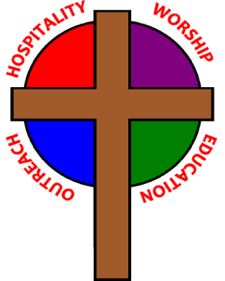 Our motto is true whether you're here for the very first timeor you've been a member for decades –There is a place for you at God's Table!The worship service has two main parts: the Liturgy of the Word, which includes Scripture readings and a sermon, and the Liturgy of the Table, which is also called Holy Eucharist or Communion. You will notice moments in the service when people stand, kneel, bow, and make the sign of the cross -- all of these are completely optional. You are encouraged to participate in every aspect of worship, according to your comfort level. Children of all ages are welcome to stay in worship. There is Nursery care available for babies and toddlers downstairs, and Children’s Chapel during the first part of the service for preschoolers through 5th graders.All who seek Christ are welcome at His Table for Communion. If you do not wish to receive communion, you may come forward and request a blessing. If you wish to receive communion in your pew, please notify the ushers. And if you need a gluten-free wafer, just let Rev. Maggie know.Most Sundays, Myra Dean Banion provides personal prayers at the station to the right of the communion rail during the distribution of the Sacrament. All prayer concerns are confidential. The clergy are also available for prayer following the worship service, if desired.If you have not been baptized, or if you have questions about Holy Baptism, please talk to Rev. Maggie and/or Deacon Rick after the service -- the people of Christ Church would love to walk with you to your baptism and beyond!THE WORD OF GOD                                                                                           (*please rise as you are comfortable)
PRELUDE: Interlude on “Ubi Caritas” (Plainsong, Mode 6/arr. Callahan) *THE PENITENTIAL ORDER 	Celebrant:  Bless the Lord who forgives all our sins.	People:      His mercy endures for ever.*THE DECALOGUE                                                                    Hear the commandments of God to his people:
I am the Lord your God who brought you out of bondage.
You shall have no other gods but me.
Amen. Lord have mercy.You shall not make for yourself any idol.
Amen. Lord have mercy.You shall not invoke with malice the Name of the Lord your God. 
Amen. Lord have mercy.Remember the Sabbath day and keep it holy.
Amen. Lord have mercy.Honor your father and your mother.
Amen. Lord have mercy.You shall not commit murder.
Amen. Lord have mercy.You shall not commit adultery.
Amen. Lord have mercy.You shall not steal.
Amen. Lord have mercy.You shall not be a false witness.
Amen. Lord have mercy.You shall not covet anything that belongs to your neighbor. 
Amen. Lord have mercy.The Celebrant reads a Gospel sentence. THE CONFESSION AND ABSOLUTIONDeacon:  Let us confess our sins against God and our neighbor.All:	   Most merciful God, we confess that we have sinned against you in thought, word, and deed, by what we have done, and by what we have left undone. We have not loved you with our whole heart; we have not loved our neighbors as ourselves. We are truly sorry and we humbly repent. For the sake of your Son Jesus Christ, have mercy on us and forgive us; that we may delight in your will, and walk in your ways, to the glory of your Name. Amen.The Celebrant pronounces the absolution.* SONG OF PRAISE: “The glory of these forty days”                                                         Hymnal 143 vs. 1 & 5The glory of these forty days
we celebrate with songs of praise;
for Christ, through whom all things were made,
himself has fasted and has prayed.O Father, Son, and Spirit blest,
to thee be every prayer addressed,
who art in three-fold Name adored,
from age to age, the only Lord. (During the song, any children who wish to attend Children’s Chapel may follow the acolyte out.)*COLLECT OF THE DAYCelebrant:     The Lord be with you.People:          And also with you.Almighty God, you know that we have no power in ourselves to help ourselves: Keep us both outwardly in our bodies and inwardly in our souls, that we may be defended from all adversities which may happen to the body, and from all evil thoughts which may assault and hurt the soul; through Jesus Christ our Lord, who lives and reigns with you and the Holy Spirit, one God, for ever and ever. Amen.THE FIRST LESSON 	                                                                                                            Exodus 17:1-7From the wilderness of Sin the whole congregation of the Israelites journeyed by stages, as the Lord commanded. They camped at Rephidim, but there was no water for the people to drink. The people quarreled with Moses, and said, “Give us water to drink.” Moses said to them, “Why do you quarrel with me? Why do you test the Lord?” But the people thirsted there for water; and the people complained against Moses and said, “Why did you bring us out of Egypt, to kill us and our children and livestock with thirst?” So Moses cried out to the Lord, “What shall I do with this people? They are almost ready to stone me.” The Lord said to Moses, “Go on ahead of the people, and take some of the elders of Israel with you; take in your hand the staff with which you struck the Nile, and go. I will be standing there in front of you on the rock at Horeb. Strike the rock, and water will come out of it, so that the people may drink.” Moses did so, in the sight of the elders of Israel. He called the place Massah and Meribah, because the Israelites quarreled and tested the Lord, saying, “Is the Lord among us or not?”Lector:   The Word of the Lord.People:   Thanks be to God.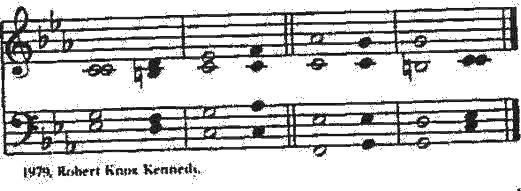 THE RESPONSE                                                                                                                                   Psalm 951 Come, let us sing to the Lord; *
let us shout for joy to the Rock of our salvation.2 Let us come before his presence with thanksgiving *
and raise a loud shout to him with psalms.3 For the Lord is a great God, *
and a great King above all gods.4 In his hand are the caverns of the earth, *
and the heights of the hills are his also.5 The sea is his, for he made it, *
and his hands have molded the dry land.6 Come, let us bow down, and bend the knee, *
and kneel before the Lord our Maker.7 For he is our God, and we are the people of his pasture and the sheep of his hand. *
Oh, that today you would hearken to his voice!8 Harden not your hearts, as your forebears did in the wilderness, *
at Meribah, and on that day at Massah, when they tempted me.9 They put me to the test, *
though they had seen my works.10 Forty years long I detested that generation and said, *
"This people are wayward in their hearts; they do not know my ways."11 So I swore in my wrath, *
"They shall not enter into my rest."THE SECOND LESSON                                                                                                               Romans 5:1-11Since we are justified by faith, we have peace with God through our Lord Jesus Christ, through whom we have obtained access to this grace in which we stand; and we boast in our hope of sharing the glory of God. And not only that, but we also boast in our sufferings, knowing that suffering produces endurance, and endurance produces character, and character produces hope, and hope does not disappoint us, because God's love has been poured into our hearts through the Holy Spirit that has been given to us.For while we were still weak, at the right time Christ died for the ungodly. Indeed, rarely will anyone die for a righteous person-- though perhaps for a good person someone might actually dare to die. But God proves his love for us in that while we still were sinners Christ died for us. Much more surely then, now that we have been justified by his blood, will we be saved through him from the wrath of God. For if while we were enemies, we were reconciled to God through the death of his Son, much more surely, having been reconciled, will we be saved by his life. But more than that, we even boast in God through our Lord Jesus Christ, through whom we have now received reconciliation.Lector:   The Word of the Lord.People:   Thanks be to God.*GOSPEL HYMN: “As longs the deer for cooling streams”                                                    Hymnal 658 vs. 1-2*THE HOLY GOSPEL                                                                                                                           John 4:5-42Priest: The Holy Gospel of our Lord Jesus Christ according to John.People:   Glory to you, Lord Christ.Jesus came to a Samaritan city called Sychar, near the plot of ground that Jacob had given to his son Joseph. Jacob’s well was there, and Jesus, tired out by his journey, was sitting by the well. It was about noon. A Samaritan woman came to draw water, and Jesus said to her, “Give me a drink.” (His disciples had gone to the city to buy food.) The Samaritan woman said to him, “How is it that you, a Jew, ask a drink of me, a woman of Samaria?” (Jews do not share things in common with Samaritans.) Jesus answered her, “If you knew the gift of God, and who it is that is saying to you, ‘Give me a drink,’ you would have asked him, and he would have given you living water.” The woman said to him, “Sir, you have no bucket, and the well is deep. Where do you get that living water? Are you greater than our ancestor Jacob, who gave us the well, and with his sons and his flocks drank from it?” Jesus said to her, “Everyone who drinks of this water will be thirsty again, but those who drink of the water that I will give them will never be thirsty. The water that I will give will become in them a spring of water gushing up to eternal life.” The woman said to him, “Sir, give me this water, so that I may never be thirsty or have to keep coming here to draw water.” Jesus said to her, “Go, call your husband, and come back.” The woman answered him, “I have no husband.” Jesus said to her, “You are right in saying, ‘I have no husband’; for you have had five husbands, and the one you have now is not your husband. What you have said is true!” The woman said to him, “Sir, I see that you are a prophet. Our ancestors worshiped on this mountain, but you say that the place where people must worship is in Jerusalem.” Jesus said to her, “Woman, believe me, the hour is coming when you will worship the Father neither on this mountain nor in Jerusalem. You worship what you do not know; we worship what we know, for salvation is from the Jews. But the hour is coming, and is now here, when the true worshipers will worship the Father in spirit and truth, for the Father seeks such as these to worship him. God is spirit, and those who worship him must worship in spirit and truth.” The woman said to him, “I know that Messiah is coming” (who is called Christ). “When he comes, he will proclaim all things to us.” Jesus said to her, “I am he, the one who is speaking to you.”Just then his disciples came. They were astonished that he was speaking with a woman, but no one said, “What do you want?” or, “Why are you speaking with her?” Then the woman left her water jar and went back to the city. She said to the people, “Come and see a man who told me everything I have ever done! He cannot be the Messiah, can he?” They left the city and were on their way to him. Meanwhile the disciples were urging him, “Rabbi, eat something.” But he said to them, “I have food to eat that you do not know about.” So the disciples said to one another, “Surely no one has brought him something to eat?” Jesus said to them, “My food is to do the will of him who sent me and to complete his work. Do you not say, ‘Four months more, then comes the harvest’? But I tell you, look around you, and see how the fields are ripe for harvesting. The reaper is already receiving wages and is gathering fruit for eternal life, so that sower and reaper may rejoice together. For here the saying holds true, ‘One sows and another reaps.’ I sent you to reap that for which you did not labor. Others have labored, and you have entered into their labor.”Many Samaritans from that city believed in him because of the woman’s testimony, “He told me everything I have ever done.” So when the Samaritans came to him, they asked him to stay with them; and he stayed there two days. And many more believed because of his word. They said to the woman, “It is no longer because of what you said that we believe, for we have heard for ourselves, and we know that this is truly the Savior of the world.”Priest:   The Gospel of the Lord.People:     Praise to you, Lord Christ.*GOSPEL HYMN: “As longs the deer for cooling streams”                                                    Hymnal 658 vs. 3-4SERMON                                                                                                                            The Rev. Rick Incorvati*THE NICENE CREED   We believe in one God, the Father, the Almighty,             maker of heaven and earth, of all that is, seen and unseen.We believe in one Lord, Jesus Christ, the only Son of God,	eternally begotten of the Father, God from God, 	Light from Light, true God from true God,	begotten, not made, of one Being with the Father.	Through him all things were made.	For us and for our salvation he came down from heaven, was incarnate ofthe Holy Spirit and the Virgin Mary and became truly human.	For our sake he was crucified under Pontius Pilate;	he suffered death and was buried.On the third day he rose again in accordance with the Scriptures; he ascended into heaven and is seated at the right hand of the Father.  He will come again in glory to judge the living and the dead, and his kingdom will have no end.We believe in the Holy Spirit, the Lord, the giver of life,	who proceeds from the Father,	who with the Father and the Son is worshiped and glorified,	who has spoken through the prophets.	We believe in one holy catholic and apostolic Church.	We acknowledge one baptism for the forgiveness of sins.	We look for the resurrection of the dead, and the life of the world to come. Amen.*THE PRAYERS OF THE PEOPLELet us offer prayers to God who has made us a new creation in Christ, saying "Lord, have mercy."For this parish community, that we may grow in holiness together as we prepare for the Paschal season. Lord, have mercy.For Justin, Archbishop of Canterbury; Michael, our Presiding Bishop; Tom, our Diocesan Bishop; Maggie, our priest; Rick, our deacon; and all who minister in Christ, that they may be firmly rooted in your truth and love. Lord, have mercy.For all the peoples of the earth and for their leaders, that we may move ever closer to your holy reign of peace, dignity, and abundant life for all. Lord, have mercy.For the holy work being done through and around us, in ministries such as [ ___________], that fruits of love and mercy may be borne continually. Lord, have mercy. For all who are sick, afflicted, oppressed, or in need, [especially ______], that they may be upheld by your Spirit and restored to wholeness.  Lord, have mercy.For those celebrating birthdays and anniversaries, [especially _______], that they may rejoice always in you. Lord, have mercy.For those who have fallen asleep in Christ, for all the departed, [especially _______], and for those who grieve.Lord, have mercy.*THE COLLECT FOR PEACEGrant, O God, that your holy and life-giving Spirit may so move every human heart, that barriers which divide us may crumble, suspicions disappear, and hatreds cease; that our divisions being healed, we may live in justice and peace; through Jesus Christ our Lord. Amen.*SHARING OF THE PEACE	                	         	Celebrant:   The peace of the Lord be always with you.	People:       And also with you.  WELCOME AND ANNOUNCEMENTSTHE HOLY COMMUNIONTHE OFFERTORY: “Lamb of God” (Twila Paris/arr. Kyle Johnson) *PRESENTATION:                 Praise God from whom all blessings flow; 		          Tune: Old 100th                                                  Praise God, all creatures here below;                                                  Praise God for all that love has done:                                                  Creator, Christ, and Spirit, one! Amen.*THE GREAT THANKSGIVING: EUCHARISTIC PRAYER B (expansive language)                                   Celebrant 	The Lord be with you.People  	And also with you.Celebrant	Lift up your hearts.People  	We lift them to the Lord.Celebrant	Let us give thanks to the Lord our God.People		It is right to give our thanks and praise.It is right, and a good and joyful thing, always and everywhere to give thanks to you, Almighty God, Creator of heaven and earth. You bid your faithful people cleanse their hearts, and prepare with joy for the Paschal feast; that, fervent in prayer and in works of mercy, and renewed by your Word and Sacraments, they may come to the fullness of grace which you have prepared for those who love you.Therefore we praise you, joining our voices with Angels and Archangels and with all the company of heaven, who for ever sing this hymn to proclaim the glory of your Name:Holy, holy, holy Lord, God of power and might,                                                                            Hymnal S124                                                   heaven and earth are full of your glory.                                                                  (front section of the Hymnal)Hosanna in the highest. Blessed is he who comes in the name of the Lord.Hosanna in the highest. We give thanks to you, O God, for the goodness and love which you have made known to us in creation; in the calling of Israel to be your people; in your Word spoken through the prophets; and above all in Jesus Christ, the Word made flesh. For in these last days you sent Jesus to be incarnate from the Virgin Mary, to be the Savior and Redeemer of the world. In Christ, you have delivered us from evil, and made us worthy to stand before you. In Christ, you have brought us out of error into truth, out of sin into righteousness, out of death into life.On the night before he died for us, our Savior Jesus Christ took bread; and when he had given thanks to you, he broke it, and gave it to his disciples, and said, “Take, eat: This is my Body, which is given for you. Do this for the remembrance of me.”After supper Jesus took the cup of wine; and when he had given thanks, he gave it to them, and said, “Drink this, all of you: This is my Blood of the new Covenant, which is shed for you and for many for the forgiveness of sins. Whenever you drink it, do this for the remembrance of me.”Therefore, according to his command, O Father,We remember Christ’s death. We proclaim Christ’s resurrection.  We await Christ’s coming in glory.And we offer our sacrifice of praise and thanksgiving to you, O Savior of all; presenting to you, from your creation, this bread and this wine. We pray you, gracious God, to send your Holy Spirit upon these gifts that they may be the Sacrament of the Body of Christ and his Blood of the new Covenant. Unite us in the sacrifice of Jesus Christ, through whom we are acceptable to you, being sanctified by the Holy Spirit. In the fullness of time, put all things in subjection under your Christ, and bring us to that heavenly country where, with Blessed Mother Mary and all your saints, we may enter the everlasting heritage of your children; through Jesus Christ our Savior, the firstborn of all creation, the head of the Church, and the author of our salvation.By Christ, and with Christ, and in Christ, in the unity of the Holy Spirit, all honor and glory is yours, Almighty God, now and for ever.  AMEN.And now, as our Savior Christ has taught us, we are bold to say,Our Father, who art in heaven, hallowed be thy name,thy kingdom come, thy will be done, on earth as it is in heaven.Give us this day our daily bread.And forgive us our trespasses, as we forgive those who trespass against us.And lead us not into temptation, but deliver us from evil.For thine is the kingdom, and the power, and the glory,for ever and ever.  Amen.THE BREAKING OF THE BREAD             	                                                                                     Hymnal S161                 Lamb of God, you take away the sins of the world: have mercy on us.    (front section of Hymnal)                 Lamb of God, you take away the sins of the world: have mercy on us.                   Lamb of God, you take away the sins of the world: grant us peace.THE INVITATION TO COMMUNIONCOMMUNION HYMN: “Just as I am, without one plea”                                                                   Hymnal  693During the month of March, this will be our communion hymn. Please sing as you feel moved, and 	      through the repetition, allow the hymn to become a prayer.THE PRAYER AFTER COMMUNIONAlmighty and everliving God, we thank you for feeding us with the spiritual food of the most precious Body and Blood of your Son our Savior Jesus Christ; and for assuring us in these holy mysteries that we are living members of the Body of Christ, and heirs of your eternal kingdom. And now, send us out to do the work you have given us to do, to love and serve you as faithful witnesses of Christ our Savior. To him, to you, and to the Holy Spirit, be honor and glory, now and for ever. Amen.*THE BLESSING  The Celebrant pronounces God’s blessing over the people. The people respond: Amen.*CLOSING HYMN: “Creator of the earth and skies”                                                                        Hymnal 148*THE SENDING OF THE EUCHARISTIC MINISTER (as needed)Deacon: In the name of this congregation, I send you forth bearing these holy gifts, that those to whom you go may share with us in the communion of Christ’s body and blood.People: We who are many are one body, for we all share one bread, one cup.*THE DISMISSAL     Deacon: Go in peace to love and serve the Lord.                                     People:   Thanks be to God. Please join us for Coffee Hour fellowship and Christian Education downstairs following the service!+++++++++++++++++++++++++++++++++++++++++++++++++++++++Ministers for March 15th, 2020Altar Guild: Cathy Yeazell and Gretchen HicksAcolytes: Katrina Dooley, Owen Dooley, and Miles DooleyChalice Bearers: The Rev. Rick Incorvati and Brian ShelburneLectors: Fred Bartenstein and Amy ZookPrayers: Myra Dean BanionUshers: Eman Trillana, Jeff Carter, and David SchubertCoffee Hour: Martha ChaneyChildren’s Chapel: Mark Brooks Hedstrom and Kelly ZellerGreeter: Ron DowlingTellers: Liz Wheeler and Dana WaggonerGeneral InformationRector: The Rev. Maggie Leidheiser-StoddardDeacon: The Rev. Rick IncorvatiSenior Warden: Dawn IvyJunior Warden: Jim WhippTreasurer: Ken BladhVestry at Large: Bonnie Bingman, Chris Oldstone-Moore, Cathy Hasecke, Brian Shelburne, Joyce Spangler, Denise Sharp, and Keith DoubtYouth Representative: Sarah SchubertParish Administrator & Program Coordinator: Kelly ZellerDirector of Music: Dr. Christopher DurrenbergerYouth Teacher: Abby GlassNursery Attendant: Jerushia Knox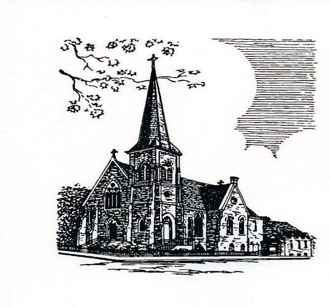 Facility Manager: Paul McAfeeBookkeeper: Tina KnoxChrist Episcopal Church 409 East High Street Springfield, Ohio 45505  937-323-8651 www.christspringfield.orgWORSHIP NOTES: COVID-19 PRECAUTIONARY MEASURESAs of March 8th, we have instituted the following precautionary measures to ensure that our parish does not contribute to preventable transmission of the novel coronavirus:+ No handshakes -- we will pass the peace with our hands over our hearts, and the clergy will greet you verbally as you leave the worship space.+ No passing offering plates -- we will leave one offering plate at each entrance to the worship space, and you may drop off your offering when you arrive or when you leave. Rev. Maggie will bless the offering after worship.+ At the Eucharist -- our Anglican theological tradition holds that receiving the sacrament in one kind (i.e. only the bread, or only the wine) constitutes full communion with the Body and Blood of our Lord Jesus Christ. At this time, we encourage you to receive only the bread. The chalice will still be offered; if you choose to receive the wine, please do so by sipping (not dipping).Please know that your clergy and wardens are monitoring the situation, and will take further action as necessary.Blessings,Rev. Maggie L-S